TRIVIS - Střední škola veřejnoprávní a Vyšší odborná škola prevence kriminality 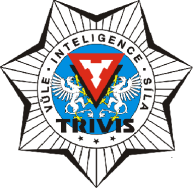 a krizového řízení Praha,s. r. o.Hovorčovická 1281/11 182 00  Praha 8 - Kobylisy OR  vedený Městským soudem v Praze, oddíl C, vložka 50353Telefon a fax: 233 543 233          E-mail : praha@trivis.cz                IČO 25 10 91 38KONZULTAČNÍ HODINY                                                                                          Mgr. Bc. Jiří FUCHS                                                                    ředitel TRIVIS SŠV a VOŠ PK a KŘ Praha s.r.o.jméno a příjmeníkonzultace v týdnuMgr. Bečvářová úterý 14.40 – 15.25PhDr. Belmihoubová středa 14.35 – 15.20Mgr. Benešová po domluvěMgr. Nataša Brabcováúterý 14.40 -15.25Mgr. Cudrák   po domluvěIng. Černý pondělí 13.50 14.35 Mgr. Dalecký pondělí 12.10 – 12.55Paedr. Erbsovápondělí 13.00 – 13.45Mgr. Flachselovápondělí 7.00 – 8.00 Mgr. Garováúterý 14.40 – 15.25Mgr. Gažúrpondělí 13.50 – 14.35Ing. Greplováúterý 14.40 -15.25Ing. SissakMgr. Jungerovápondělí 14.40 - 15.25PhDr. Kadlecovástředa 7.10 – 7.55Mgr. Kolářpondělí 14.40 – 15.25Mgr. Komorousováčtvrtek 14.45 – 15.30RNDr. Koníčkovápo domluvěPhDr. Kratochvílováúterý 14.40 – 15.25Mgr. Kořínkovápo domluvěKozováčtvrtek 14.40 – 15.25JUDr. Náchodskýpo domluvěMgr. Nowickástředa 13.50 - 14.35Mgr. Novotnýpo domluvěMgr. Pavlovástředa 13.50 - 14.35JUDr. Prošekpondělí 14.40 – 16.15Ing. Pelikánpondělí 14.40 – 15.25Ing. Růžičkovápondělí, středa 12.10 – 12.55JUDr. Skuhrováúterý 14.40 -15.25Mgr. Schmidtovástředa 13.50 – 14.35Ing. Soukuppo domluvěMgr. Sissakpondělí 14.40 – 15.25Mgr. Šabánovápo domluvěIng. Šediváúterý 14.40 – 15.25Mgr. Zemanovápo domluvěRNDr. Sukováúterý 13:45 - 14:30Mgr. Urbánekúterý 14.40 – 15.25